ПРАКТИЧЕСКОЕ ЗАНЯТИЕ Тема: «Перпендикуляр и наклонная. Теорема о трех перпендикулярах»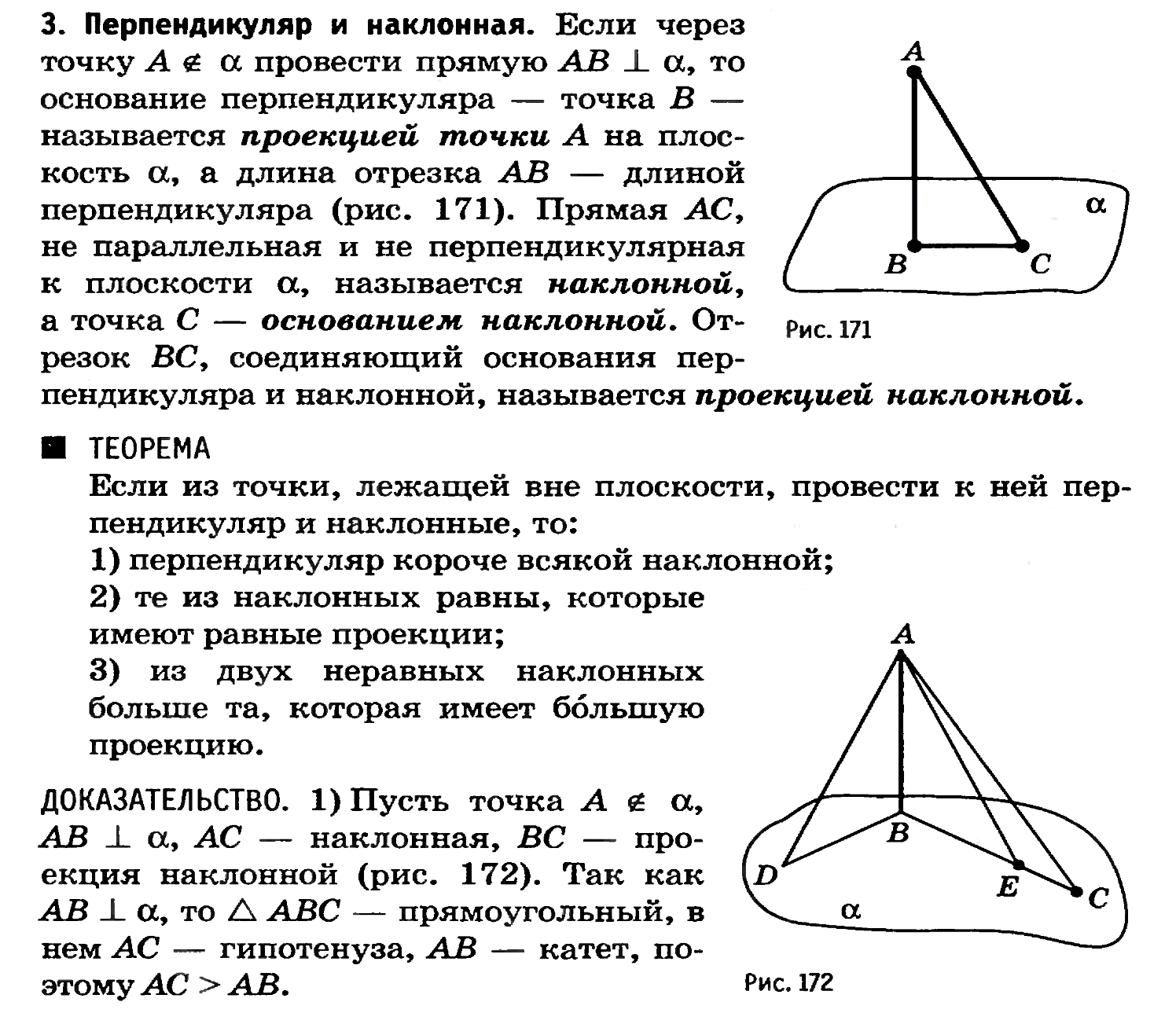 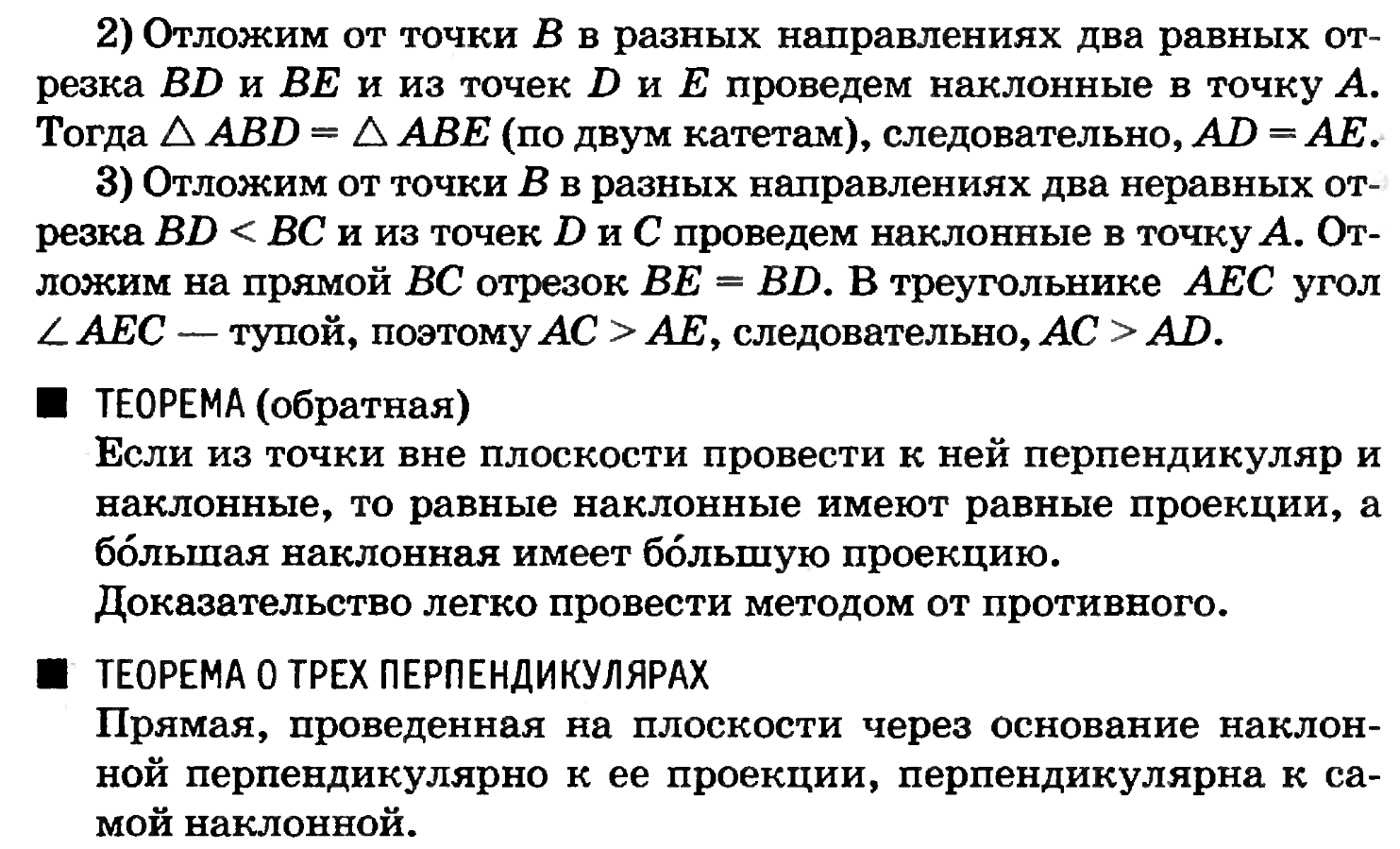 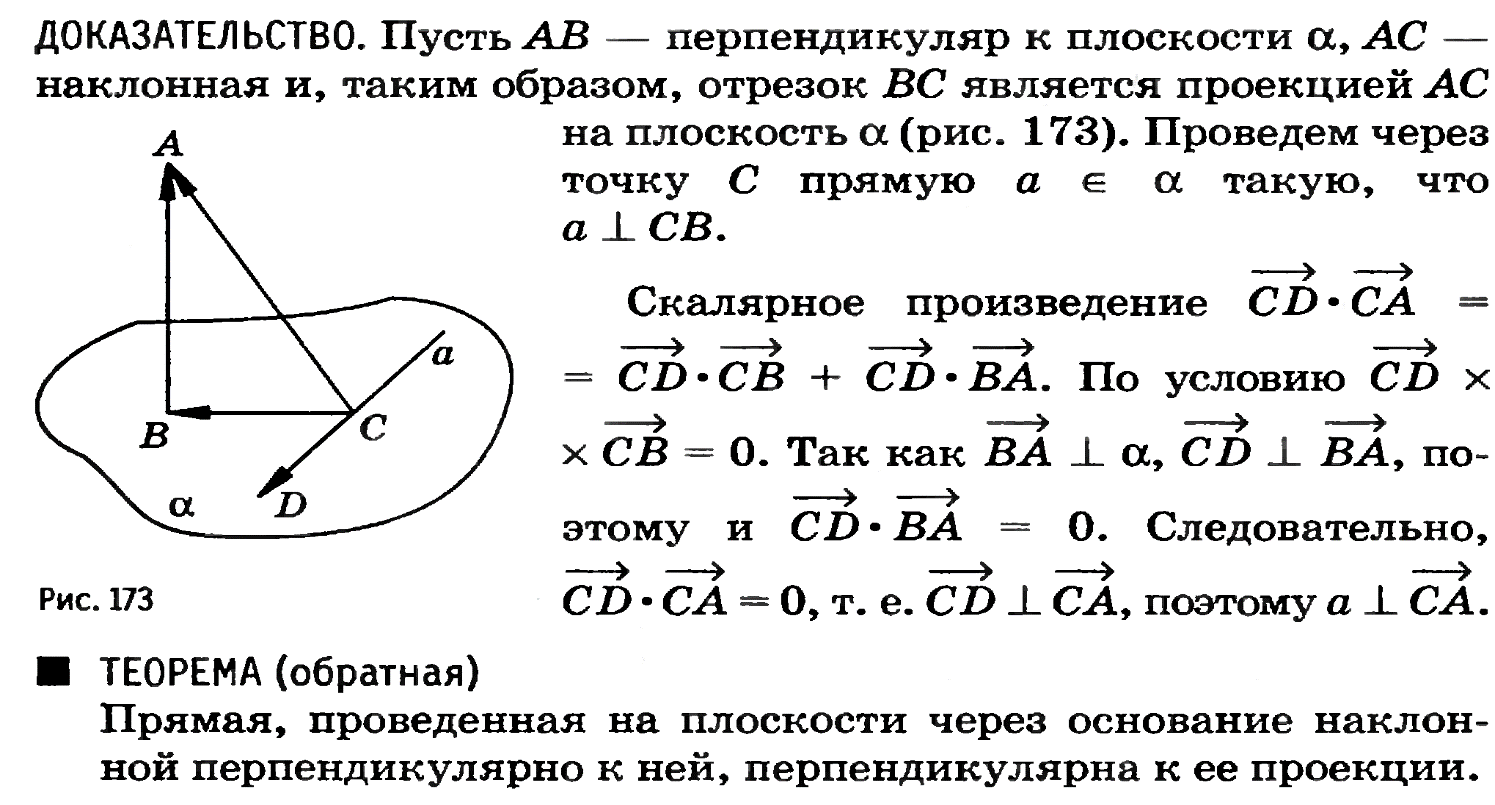 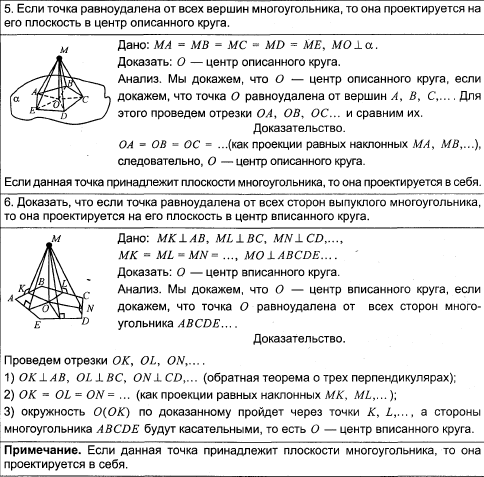 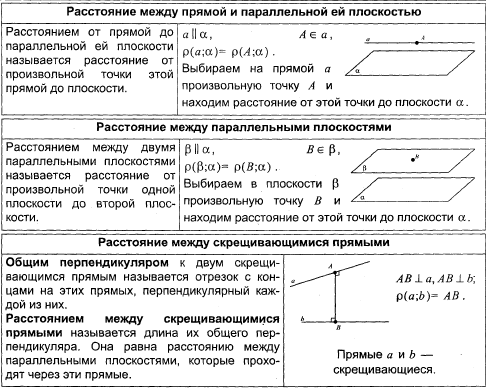 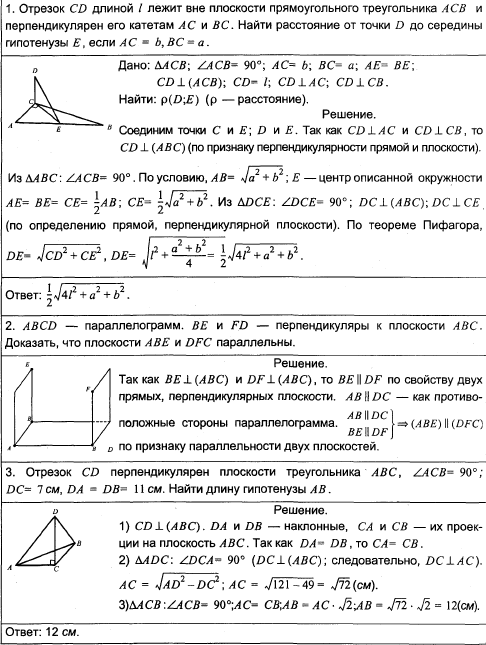 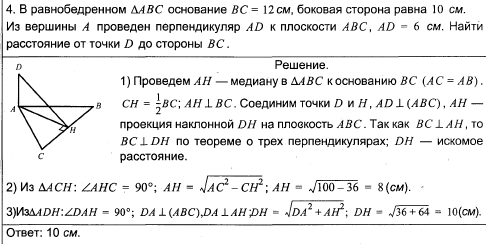 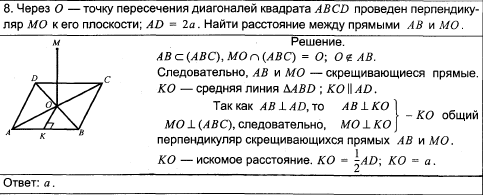 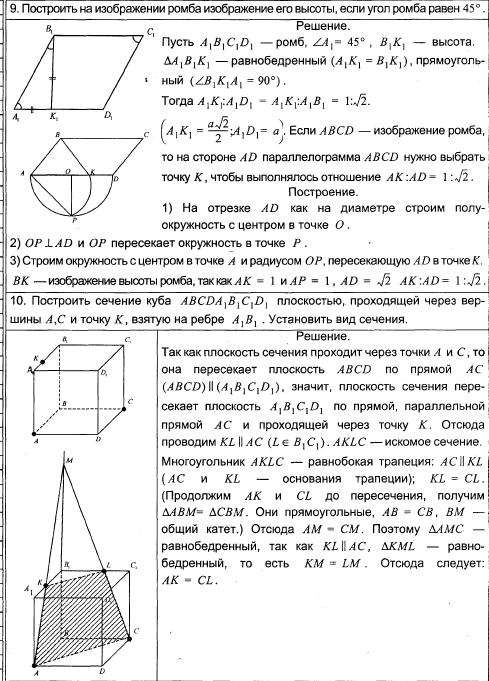 